Barnesbury Cycling ClubPresentThe Johnny Rankin TrophyOpen 25 Mile Time Trial(kindly sponsored by Scott Sports UK)Promoted for and on behalf of Cycling Time Trials under their Rules and Regulations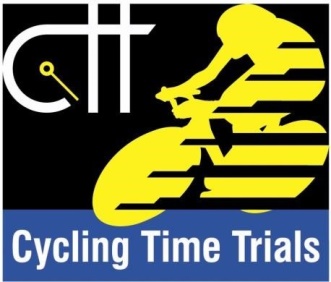 Sunday 22nd July 20188.00am StartCourse: M2510First Rider: 8:01amTime Keepers: Peter & Frances SchultzAssistant Timekeeper:  Carrie RobertsOfficial Handicapper: Peter Manners (Barnesbury CC members only)Event Secretary: Sharon Dyson, 8 Horton Manor, Blyth, NE24 4SF                            Tel: 01670 531993/07837607219 This Open TT event is kindly sponsored by Scott Sports UK.  We are very grateful of their continued support.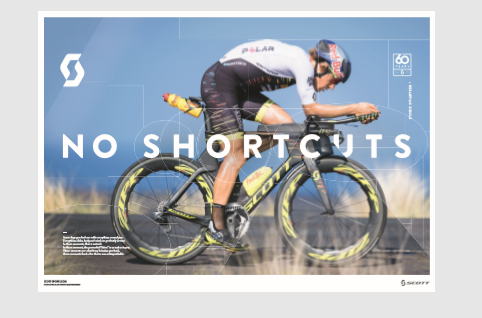 Scott Sports UK have kindly donated three pairs of Sunglasses and some cycling accessories for three lucky entrants in today’s race: -Rider with the most improved times over the 25M course (based on times in the 2017 and 2018 Johnny Rankin Trophy).There will be a draw of race numbers of riders competing on the day.Highest placed Junior rider.Are proud to sponsor the 2018 BARNESBURY CC ‘Johnny Rankin Trophy 25’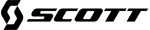 Event Headquarters (1)Additional Parking (2)Start area (3)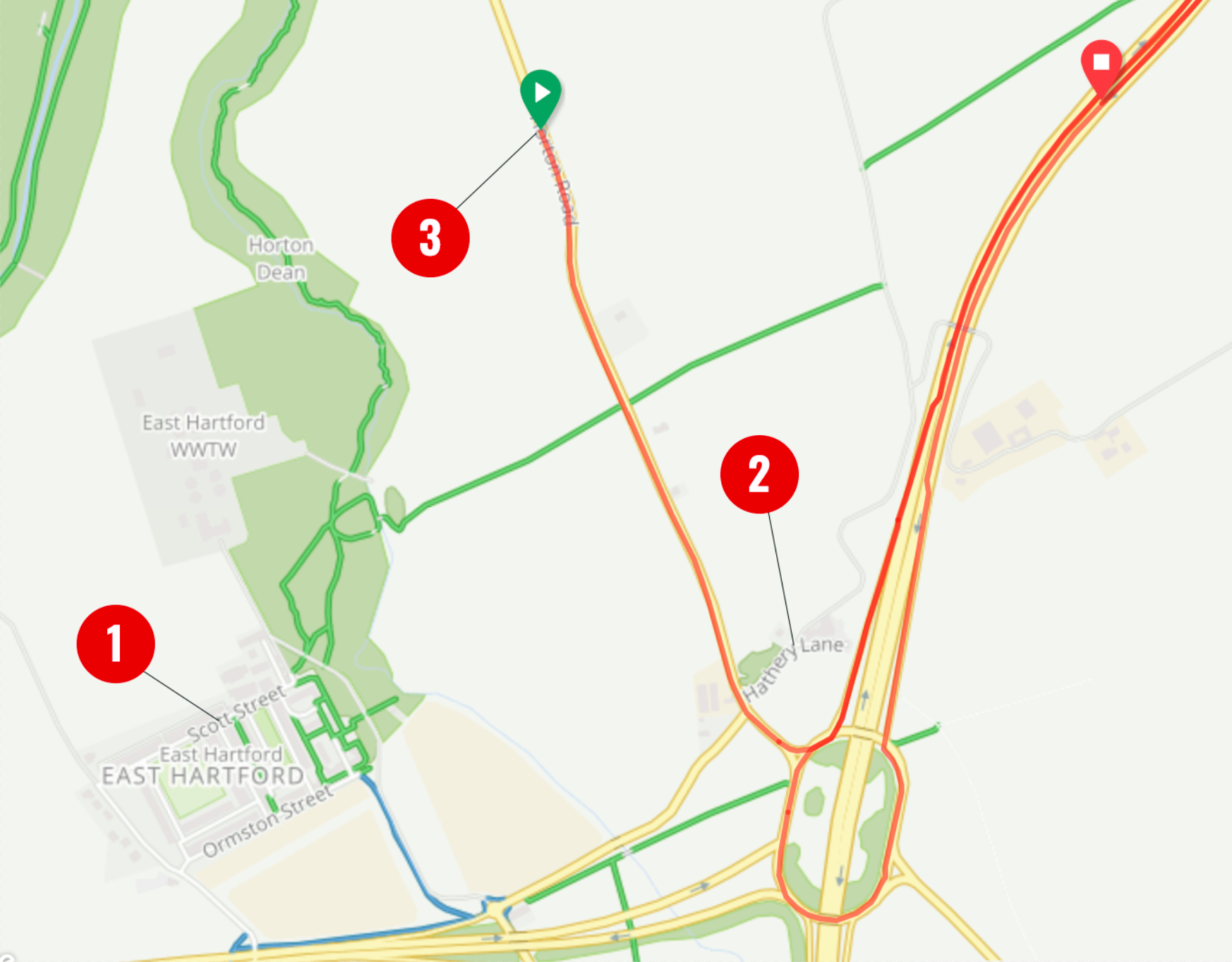 Sign on HeadquartersEast Hartford Community Centre, Institute Buildings, Scott Street, Cramlington, NE23 3AP (1 above). Riders will be able to sign on and collect numbers from 7:00am.  Refreshments available after the event.There is parking in the streets around the Community Centre, but we ask that you are respectful of the local residents, particularly at such an early hour as the building is situated on a residential street.  Please refrain from using turbos to warm up near the event headquarters – this will save us from getting a right earful!  Additional parking is available in the Main Car Park of the Three Horse Shoes Public House, Hathery Lane, Blyth, NE24 4HF (2 above), on the proviso that competitors’ cars are removed by 12pm at the latest.  This location can be used for warm-up. We are grateful to the Management of the Three Horse Shoes pub for allowing us this courtesy once again.  (Great place for a Sunday lunch to treat the family once your race is out of the way!)Each rider must sign for themselves and nobody else before collecting their number. Once the course has been completed, remember to sign out and return your number.  NOTE:  Riders who do not sign-out will be recorded as a “DNF” on the official results sheet.  Juvenile and Junior riders must hand in a completed parental consent form to be permitted to race.  Please ensure that the road bike signing-on sheet is completed to be considered for the road bike prize at this event. When entering this category, the rider must not use Tri Bars, TT helmets, Trip Socks or wheels deeper than 60mm.  Skin suits are permitted.PRIZES & TROPHIES**Results will be available at Headquarters.  Full results will be uploaded to the CTT website as soon as they have been signed off by the Timekeepers.  They will also be available on the Club website.Fastest – 1st £30 + The Johnny Rankin Trophy, 2nd £25, 3rd £20Female – 1st £30, 2nd £25, 3rd £20Junior/Juvenile – Scott Sports UK Sponsored PrizeV40  –  1st £20V50  –  1st £20V60+ – 1st £20Road Bike – 1st £25Team Prize (Team of 3 from the same Club) – £30Barnesbury CC (Only) Handicap (see Start Sheet on the day for details of rider handicap – 1st £20 + The Jack Burnley Trophy, 2nd £15, 3rd £10The Stan Sadler Trophy will be awarded to the fastest Barnesbury CC Novice.** One rider – one prize (with the exception of the Team prize)Where a rider qualifies for two prizes, the highest value prize will be awarded.If the prizes are of equal value, they will be awarded in the order shown above.Course and Rider InformationThree Horseshoes – Woodhorn – Three Horseshoes.Start at the S-bend sign on the B1505 Bedlington road (see 3 on map above).Proceed to the Three Horseshoes roundabout and take the first exit slip road on the A189 northbound.Proceed to the North Seaton (Sandy Bay) roundabout and continue straight onto the Woodhorn roundabout.Encircle the roundabout and retrace to the Three Horseshoes roundabout by taking the A192 exit slip road.  Encircle the roundabout and take the fifth exit slip road back onto the A189 northbound to repeat the course via the Woodhorn roundabout.FINISH at the start of the lay-by on the A189 southbound, shortly before the slip road leading once more to the Three Horseshoes roundabout.If you’re unfamiliar with the course, please study it!!  We had several riders who went completely off course last year. Safety notes:Vehicles of competitors / officials / marshals / helpers to be parked safely and without hindrance to other road users. All riders are responsible for their own safety. Riders: Take extra care where traffic enters or leaves the course by way of slip roads and in the negotiation of roundabouts. No U-turns to be made in the vicinity of the timekeeper.Please refrain from warming up on the course once the time trial has commenced.No dismounting in the finishing area.You must look ahead and not ride with your head down.It is your responsibility to ensure that your machine is roadworthy and that you ride safely at all times.You must not take pace or shelter from any other vehicle or competitor (no drafting) – failure to comply may lead to disciplinary action being taken.In the interests of your own safety, Cycling Time Trials and the event promoters strongly advise you to wear a HARD-SHELL HELMET that meets an internationally accepted safety standard.  All competitors under the age of 18 years MUST wear a hard-shell helmet.It is strongly recommended that a working rear light, either flashing or constant, is fitted to the machine in a position visible to following road users and is active whilst the machine is in use.To assist the Timekeepers at the finish line can you please ensure that your number is correctly placed and visible from the rear in line with CTT regulations noted below: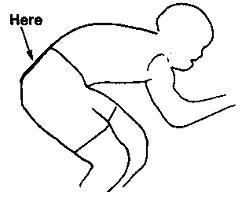 If it’s too high and we can’t see it, this may result in disqualification.Please shout out your number as you pass the Finish Timekeeper.Start Sheet - the full start sheet is also available on the CTT website event page (cyclingtimetrials.org.uk).Trophies and HistoryThe Johnny Rankin TrophyAwarded to the winner of the Barnesbury Open 25 Time Trial.In 1950, the Barnesbury promoted its first “Invitation 25” in an attempt to encourage the best riders resident in Tyneside, Teesside, Cumberland and the North of Yorkshire to compete on local courses, and it was this that prompted Johnny Rankin to give to the Club an ornate silver cup for presentation to the winner of the event. After the “hour” had been beaten several times locally, the event was discontinued and the trophy was subsequently awarded to the winner of the Barnesbury Open 25. In 1970, Johnny suggested the trophy be modernised and the present silver trophy was made from the original.Johnny Rankin joined the Barnesbury in late 1923 and gave many years of dedication to the Club and the sport and continued to do so until his death. Johnny also took an active role in the N&DCA.Barnesbury CC- The Stan Sadler TrophyThe Stan Sadler Trophy is awarded to the fastest novice in the Club 25 mile time trial. To be classed as a novice you must not have won any championships (for any club) or Barnesbury trophies before. This silver 3 handled bowl was presented to the club by Mr W Stan Sadler in 1939. Stan joined the Barnesbury in 1926. Although Stan’s great cycling love was touring, he also enjoyed racing and bicycle polo. Stan took an active interest in Club affairs and held various positions including Dance Secretary and Vice President. Stan was always interested in encouraging young members and it was this that gave him the idea of presenting to the Club a perpetual trophy for competition among the novices.Barnesbury CC- The Jack Burnley TrophyThe Jack Burnley trophy is awarded to the fastest Barnesbury rider on handicap time, who completes the Barnesbury Open 25. This trophy was presented to the Club by Mrs Burnley in memory of her husband Jack. Jack was a popular and enthusiastic Club member for many years having joined in 1936. Jack also held several official positions in the Club including Dance Secretary and was a Club Auditor until his death in 1958.NoStart TimeRiderClubCat108:01Dean MaddenBarnesbury CCV40208:02Ian SimonBreeze Bikes RTV40308:03Sam DoddBarnesbury CCS408:04Paul MitchellBlaydon CCV40508:05David NearneySouth Shields Velo CCS608:06Wayne CoatesDerwentside CCV50708:07Peter StokoeSunderland ClarionS808:08Christopher BeatyAllen Valley VeloS908:09Allen ArmstrongSunderland ClarionV65+1008:10Neil PendrichSVTTAV401108:11Justin RamelBlaydon CCV401208:12Kevin HallSunderland ClarionV401308:13Mark WhaleyBlaydon CCV401408:14Paul BarrettSunderland ClarionS1508:15Craig FenwickTeam SwiftV401608:16Lee StathamHoughton CCV401708:17Ross KetteridgeGala CCV501808:18Steven MarksNorth Tyneside Riders CCV401908:19Ronnie ThompsonDerwentside CCV65+2008:20Mark StrangBreeze Bikes RTV402108:21Steven CraggsBlaydon CCS2208:22Keith SibbaldCramlington CCV402308:23Neil ParkinDerwentside CCV402408:24Richard CleatheroNorth RacingV402508:25Lewis TimminsTeam SwiftS2608:26Tom GuySunderland ClarionV602708:27Mark HerbertDerwentside CCV502808:28Kyle SpenceTyneside Vagabonds CCS2908:29Angela McGurkBlaydon CCWS3008:30Collin HumphreyDerwentside CCV403108:31Kerry GowlandHoughton CCWV403208:32Colin AtkinsonMuckle Cycle ClubV503308:33David SwainsonDerwentside CCV403408:34Sara CummingsBlaydon CCWV403508:35Ben LaneGS MetroV403608:36Hedley FletcherBlaydon CCV403708:37Mark TullySunderland ClarionS3808:38Joanne ReaBlaydon CCWS3908:39Caroline GolightleySunderland ClarionWV404008:40Nev MartinGS MetroV504108:41Julian MacbrideBlaydon CCS4208:42Paul RobsonHoughton CCV504308:43Peter McEwanBreeze Bikes RTV404408:44Ian McLeanTyneside Vagabonds CCV504508:45David BeattieHawick Cycling ClubS4608:46Jamie JohnsonBarnesbury CCS4708:47Russell HughesTyneside Vagabonds CCV504808:48Mick BradshawGS MetroV65+4908:49Rachel GallerBlaydon CCS5008:50Adam WildGS MetroEspoir5108:51Adam WilsonCramlington CCS5208:52Paul RiderTyneside Vagabonds CCV505308:53Richard TysonRock to Roll CCV505408:54Christine BurnsTyne TriWS5508:55Ken ThursbyTyneside Vagabonds CCV405608:56Ali BaileyGS MetroS5708:57Mark AmburyCramlington CCV405808:58Gemma HutchinsBlaydon CCWS5908:59Gareth DaviesBarnesbury CCV506009:00Adam JarpsTeam Bottrill/VanguardJunior6109:01Dan MeggisonGS MetroS6209:02Philip KennellAllen Valley VeloV506309:03Sebastian StockbridgeBlaydon CCS6409:04Craig BellAllen Valley VeloS6509:05Thomas HutchinsonTyneside Vagabonds CCS6609:06Keith DavisonHadrian R.T.V506709:07Martin RasmussenTyneside Vagabonds CCV506809:08James AllenBarnesbury CCV65+6909:09Hannah BakerNorth Tyneside Riders CCS7009:10Harry WalkerRevolver RacingV407109:11Sam MurrayDRAG2ZEROJuvenile7209:12Ross GrayAllen Valley VeloS7309:13Gemma FrostTeam SwiftWS7409:14Raymond BellDerwentside CCV65+7509:15Phil HallBreeze Bikes RTV407609:16Ian NorrisBlumilk.comV507709:17Simon EmsleyDerwentside CCV407809:18Jock BolamBreeze Bikes RTV507909:19Henning SaelzerHoughton CCS8009:20Keith MurrayDRAG2ZEROV408109:21Roger ClarkeTyneside Vagabonds CCV408209:22Harry ArmstrongBerwick Wheelers Cycling ClubV40